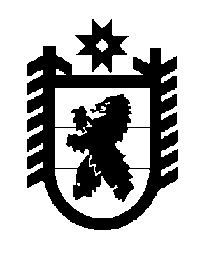 Российская Федерация Республика Карелия    ПРАВИТЕЛЬСТВО РЕСПУБЛИКИ КАРЕЛИЯРАСПОРЯЖЕНИЕот  28 ноября 2016 года № 905р-Пг. Петрозаводск В соответствии со статьей 10 Закона Республики Карелия от 24 декабря 2015 года № 1968-ЗРК «О бюджете Республики Карелия на 2016 год», постановлением Правительства Республики Карелия от 21 января 2008 года                № 9-П «О порядке распределения не распределенных между муниципальными образованиями субвенций местным бюджетам из бюджета Республики Карелия»:Утвердить распределение на 2016 год не распределенных между муниципальными образованиями субвенций бюджетам муниципальных районов и городских округов из бюджета Республики Карелия:на осуществление государственных полномочий Республики Карелия по предоставлению социальной поддержки работающим и проживающим за пределами городов социальным работникам и педагогическим работникам муниципальных организаций социального обслуживания граждан пожилого возраста и инвалидов (в том числе детей-инвалидов), граждан, находящихся в трудной жизненной ситуации, в том числе детей, включая детей-сирот, безнадзорных детей, детей, оставшихся без попечения родителей, детей, находящихся в иной трудной жизненной ситуации, согласно приложению 1;	на осуществление государственных полномочий Республики Карелия по организации и осуществлению деятельности органов опеки и попечительства согласно приложению 2;на осуществление государственных полномочий Республики Карелия по социальному обслуживанию граждан, признанных в соответствии с законодательством Российской Федерации и законодательством Республики Карелия нуждающимися в социальном обслуживании, за исключением социального обслуживания указанных граждан в организациях социального обслуживания Республики Карелия,  согласно приложению 3.           Глава Республики Карелия                                                                  А.П. Худилайнен Распределениена 2016 год не распределенных между муниципальными образованиями субвенций бюджетам муниципальных районов и городских округов из бюджета Республики Карелия на осуществление государственных полномочий Республики Карелия по предоставлению социальной поддержки работающим и проживающим за пределами городов социальным работникам и педагогическим работникам муниципальных организаций социального обслуживания граждан пожилого возраста и инвалидов (в том числе детей-инвалидов), граждан, находящихся в трудной жизненной ситуации, в том числе детей, включая детей-сирот, безнадзорных детей, детей, оставшихся без попечения родителей, детей, находящихся в иной трудной жизненной ситуации (тыс. рублей)____________Распределениена 2016 год не распределенных между муниципальными образованиями субвенций бюджетам муниципальных районов и городских округов из бюджета Республики Карелия на осуществление государственных полномочий Республики Карелия по организации и осуществлению деятельности органов опеки и попечительства (тыс. рублей)___________Распределениена 2016 год не распределенных между муниципальными образованиями субвенций бюджетам муниципальных районов и городских округов из бюджета Республики Карелия на осуществление государственных полномочий Республики Карелия по социальному обслуживанию граждан, признанных в соответствии с законодательством Российской Федерации и законодательством Республики Карелия нуждающимися в социальном обслуживании, за исключением социального обслуживания указанных граждан в организациях социального обслуживания Республики Карелия (тыс. рублей)_______________Приложение 1 к распоряжению Правительства Республики Карелия  от  28 ноября 2016 года № 905р-П№  п/пМуниципальное образованиеСумма1.Петрозаводский городской округ 0,02.Костомукшский городской округ 3,03.Беломорский муниципальный район 0,04.Калевальский муниципальный район 0,05.Кемский муниципальный район 4,06.Кондопожский муниципальный район 0,07.Лахденпохский муниципальный район 0,08.Лоухский муниципальный район 0,09. Медвежьегорский муниципальный район0,010.Муезерский муниципальный район 0,011.Олонецкий муниципальный район 0,012.Питкярантский муниципальный район 0,013.Прионежский муниципальный район 0,014.Пряжинский муниципальный район 0,015.Пудожский муниципальный район 0,016.Сегежский муниципальный район 0,017.Сортавальский муниципальный район 0,018.Суоярвский муниципальный район0,0Нераспределенный резерв335,0Всего342,0Приложение 2 к распоряжению Правительства Республики Карелия  от 28 ноября 2016 года № 905р-П№  п/пМуниципальное образованиеСумма1.Петрозаводский городской округ 308,02.Костомукшский городской округ 74,03.Беломорский муниципальный район 94,04.Калевальский муниципальный район 0,05.Кемский муниципальный район 0,06.Кондопожский муниципальный район 0,07.Лахденпохский муниципальный район 46,08.Лоухский муниципальный район 35,09. Медвежьегорский муниципальный район96,010.Муезерский муниципальный район 10,011.Олонецкий муниципальный район 12,012.Питкярантский муниципальный район 77,013.Прионежский муниципальный район 53,014.Пряжинский муниципальный район 0,015.Пудожский муниципальный район 0,016.Сегежский муниципальный район 0,017.Сортавальский муниципальный район 77,018.Суоярвский муниципальный район0,0Нераспределенный резерв0,0Всего882,0Приложение 3 к распоряжению Правительства Республики Карелия  от 28 ноября 2016 года № 905р-П№  п/пМуниципальное образованиеСумма1.Петрозаводский городской округ 4 180,02.Костомукшский городской округ 288,03.Беломорский муниципальный район 1 187,04.Калевальский муниципальный район 1 204,05.Кемский муниципальный район 604,06.Кондопожский муниципальный район 1 582,07.Лахденпохский муниципальный район 1 402,08.Лоухский муниципальный район 1 790,09. Медвежьегорский муниципальный район163,010.Муезерский муниципальный район 1 999,011.Олонецкий муниципальный район 2 572,012.Питкярантский муниципальный район 992,013.Прионежский муниципальный район 538,014.Пряжинский муниципальный район 765,015.Пудожский муниципальный район 2 143,016.Сегежский муниципальный район 230,017.Сортавальский муниципальный район 1 305,018.Суоярвский муниципальный район1 213,0Нераспределенный резерв0,0Всего24 157,0